	DEPARTAMENTO DE EDUCACIÓN FÍSICA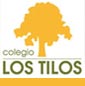 COLEGIO LOS TILOS3º Educación Secundaria ObligatoriaDebido a la suspensión de la actividad escolar presencial en el Colegio durante el Estado de Alarma, desde el Departamento de Educación Física se propone realizar el siguiente trabajo voluntario, a ordenador o en el formato que mejor te venga, para subir la nota final del curso. La fecha límite de entrega es el 12 de junio.EL CALENTAMIENTO ESPECÍFICOEl trabajo debe contener los siguientes puntos:PortadaÍndiceContenidos a desarrollar:Describir brevemente la IMPORTANCIA del calentamiento antes de hacer cualquier tipo de actividad física.ELEGIR UN DEPORTE que os guste o interese…ELABORAR un calentamiento específico de 30 minutos de duración, para ese deporte, donde aparezcan las siguientes partes:PARTE GENERAL (10´): Empieza siempre con un pequeño calentamiento, como hacemos cada día en el colegio, con ejercicios de MOVILIDAD ARTICULAR y ESTIRAMIENTOS MUSCULARES.PARTE ESPECÍFICA de ese deporte elegido (20´): Calentamiento con balón, raqueta, stick, patines… ejercicios individuales o en pequeños grupos.Bibliografía consultada o los enlaces de videos visitados